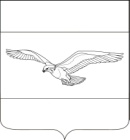 администрациЯ КУБАНСКОСТЕПНОГО СЕЛЬСКОГО ПОСЕЛЕНИЯ КАНЕВСКОГО РАЙОНАпостановлениеот 20 июня 2022 года                                                                                      № 55поселок Кубанская СтепьОб утверждении схемы размещения нестационарных объектов на территории Кубанскостепного сельского поселения Каневского района               В соответствии с постановлением главы администрации (губернатора) Краснодарского края от 6 июля 2015 года № 627 «Об установлении Порядка и условий размещения объектов на землях или земельных участках, находящихся в государственной или муниципальной собственности, без предоставления земельных участков и установления сервитута, публичного сервитута на территории Краснодарского края»          п о с т а н о в л я ю:             1. Утвердить схему размещения объектов, указанных в пунктах 19-30 Перечня видов объектов, размещение которых может осуществляться на землях или земельных участках, находящихся в государственной или муниципальной собственности, без предоставления земельных участков и установления сервитутов, утвержденного постановлением Правительства Российской Федерации от 3 декабря 2014 года № 1300  согласно приложению  к настоящему постановлению.            2. Общему отделу администрации Кубанскостепного сельского поселения Каневского района (Никитина) разместить настоящее постановление на официальном сайте Кубанскостепного сельского поселения Каневского района в информационно-телекоммуникационной сети «Интернет».             3. Контроль за выполнением настоящего постановления оставляю за собой.            4. Настоящее постановление вступает в силу со дня его обнародования. Глава Кубанскостепного сельского поселения Каневского района                                                                     Н.А. КирсановаПРИЛОЖЕНИЕ к постановлению администрации Кубанскостепного сельского поселения Каневского района от 20.06.2022 года № 55Схема размещения нестационарных объектов на территории Кубанскостепного сельского поселения Каневского районаЗаместитель главыКубанскостепного сельского поселения                                       С.С. СвиридовПорядковый номер объектаАдресный ориентир - место размещения объекта или наименование (описание) территории, на которой предполагается размещение объекта, кадастровый номер земельного участка Вид объекта, предполагаемых к размещению на соответствующей территории и их необходимое количествоПлощадь территории, на которой планируется размещение объекта, размеры объектам м.кв.  Специализация объекта (с указанием оказываемой услуги)Дополнительные требования, предъявляемые к объектуПримечание 12345671Краснодарский край, Каневской район, пос. Кубанская Степь ул. Центральная, 75В, парковая зона, кадастровый номер земельного участка 23:11:0901008:19Нестационарные объекты для организации обслуживания зон отдыха населения, для размещения которых не требуется разрешения на строительство.20временные павильоны и киоски--